Nota de prensa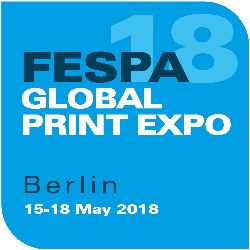 14 de mayo de 2018LA IMPRESIÓN ALZA EL VUELO EN FESPA GLOBAL PRINT EXPO 2018FESPA Global Print Expo 2018, la mayor feria de Europa para la impresión serigráfica, textil y digital en gran formato y la rotulación, abrirá sus puertas mañana, 15 de mayo, en Messe Berlin, Alemania, en un recinto con diez pabellones y con una duración de cuatro días. Se espera que miles de proveedores de servicios de impresión (PSP) y fabricantes de rótulos visiten Messe Berlin para explorar los 700 stands de expositores, un número importante de los cuales presentará nuevos productos durante la semana. Los visitantes conocerán las últimas innovaciones en equipos, software, tintas y soportes para impresión serigráfica, textil y digital en gran formato y rotulación. Los visitantes podrán acceder a la feria asociada European Sign Expo de rotulación no impresa, que este año celebrará el mayor evento en sus seis años de historia. El evento cuenta con 117 expositores, que presentarán las herramientas y soluciones más recientes para letras tridimensionales, neón, LED, rotulación dimensional, expositores iluminados, grabado y marcado.Como complemento a la feria, los visitantes de FESPA y la European Sign Expo 2018 podrán descubrir una gran cantidad de contenido educativo, demostraciones en directo y actividades interactivas para conocer las muchas oportunidades que pueden ayudar al crecimiento de sus negocios.PrinteriorsAl llegar a Messe Berlin, los visitantes pasan por Printeriors, una inspiradora colección de aplicaciones de diseño de interiores impresas. Printeriors cuenta con una decoración de vestíbulo de aeropuerto para resaltar cómo se puede usar la impresión para transformar interiores con aplicaciones de diseño tales como suelos, papel pintado y tapicerías. 20 empresas han aportado aplicaciones a Printeriors, entre las que se incluyen: Mimaki, OKI, CMYUK, Massivit, Premier Textiles y Veika.    Premios FESPAAsimismo, en el atrio de entrada a Messe Berlin, los visitantes podrán inspirarse en la exposición de Premios FESPA de proyectos de impresión y rotulación preseleccionados para un Premio FESPA. Los ganadores se anunciarán durante la cena de gala de FESPA, que se celebrará el miércoles 16 de mayo.Print Make WearEn FESPA 2018 hará su debut Print Make Wear (pabellón 4.1, nivel inferior), un entorno de producción interactivo en directo que replica una fábrica de producción de moda rápida. La nueva actividad para visitantes reproduce todos los pasos del proceso de producción de impresión digital y serigráfica, desde el diseño inicial hasta el producto acabado. En Print Make Wear los visitantes encontrarán equipos y sustratos de 15 expositores y tendrán a su disposición expertos en tecnología que les explicarán cada paso del proceso.Digital Corrugated ExperienceOtra nueva actividad para visitantes que se presentará en FESPA 2018 es la Digital Corrugated Experience (pabellón 5.2, nivel superior), que demostrará las ventajas comerciales y de producción de la impresión digital para embalajes de cartón ondulado y expositores para comercios. Esta actividad, dirigida a PSP y empresas transformadoras, acogerá a 17 expositores que mostrarán las nuevas oportunidades de ingresos que se pueden lograr al añadir la impresión digital para embalaje a las tecnologías de producción existentes.World Wrap MastersWorld Wrap Masters (pabellón 6.2, nivel superior), la competición de decoración de vehículos, una actividad repleta de acción y la favorita de los visitantes, se celebrará durante los cuatro días, empezando con la serie europea (15 y 16 de mayo) y seguida por la final de World Wrap Masters (17 y 18 de mayo), en la que los visitantes podrán ver cómo los principales instaladores de todo el mundo compiten para convertirse en el World Wrap Master. Los visitantes que se plantean la decoración de vehículos como una vía de diversificación podrán asistir a los talleres diarios gratuitos para aprender de la mano de los expertos. Trend TheatreLos visitantes podrán profundizar en las tendencias de crecimiento del mercado de impresión en gran formato y aprovechar los seminarios formativos gratuitos de FESPA 2018 Trend Theatre, (pabellón 3.1, nivel inferior). El completo programa de este año se basa en estudios independientes sobre las tendencias de crecimiento claves del sector: rotulación, textil digital, interiorismo impreso, impresión digital para embalaje e impresión industrial. También se celebrarán varias sesiones organizadas por expositores. El programa completo de seminarios se puede consultar aquí: www.fespaglobalprintexpo.com/features/trend-theatre	FESPA Print Census 2018Durante el evento, FESPA compartirá las principales conclusiones de su encuesta Print Census 2018, mediante sesiones informativas diarias en Trend Theatre, organizadas por Ron Gilboa de Keypoint Intelligence. Examinará las principales tendencias, centrándose en cómo han cambiado desde la última encuesta Print Census en 2015, y qué implican esas conclusiones para la comunidad de impresión global de FESPA.Roz Guarnori, directora de la feria FESPA, comenta: “Estamos encantados de acoger en Berlín, durante esta semana, a nuestra comunidad global de impresión y rotulación. Desde que anunciamos nuestro regreso a Berlín para 2018, hemos tenido una excelente respuesta de los expositores, lo que ha permitido que este sea un evento de récord para FESPA y la European Sign Expo. La innovación de productos es siempre una prioridad en la agenda de eventos de FESPA. En combinación con nuestro programa ampliado de actividades educativas e información de mercado actualizada que compartimos a lo largo del evento, los visitantes tendrán las herramientas necesarias para tomar decisiones de inversión acertadas y crear nuevas fuentes de ingresos para sus negocios”.Hasta medianoche del lunes 14 de mayo de 2018, los visitantes pueden inscribirse para entrar gratuitamente en FESPA y en la European Sign Expo 2018, con el código FESM814, y no tener que pagar los 70 € de la entrada al recinto. Para obtener más información acerca de FESPA Global Print Expo 2018 y para inscribirse como asistente, visite: www.fespaglobalprintexpo.com.   FINAcerca de FESPAFundada en 1962, FESPA es una federación de asociaciones del sector, así como una entidad organizadora de exposiciones y conferencias para los sectores de impresión digital y serigráfica. El doble objetivo de FESPA es promocionar la impresión digital y serigráfica y compartir con sus socios conocimientos sobre la impresión digital y serigráfica, ayudándoles así a ampliar sus negocios y a conocer los últimos avances experimentados en sus sectores de gran crecimiento. FESPA: Profit for Purpose (Beneficio con una finalidad)
Nuestros accionistas son la industria. FESPA ha invertido millones de Euros en la comunidad global de impresión durante los últimos siete años, contribuyendo de esta manera al crecimiento del sector. Visite www.fespa.com para obtener más información. FESPA Print CensusFESPA Print Census es un proyecto de investigación global destinado al conocimiento del gran formato, la serigrafía y la comunidad de impresión digital. Se trata del mayor proyecto de recopilación de datos de este tipo. Las exposiciones que FESPA celebrará próximamente son:FESPA Global Print Expo, 15-18 mayo 2018, Messe Berlin, Berlín, AlemaniaEuropean Sign Expo, 15-18 mayo 2018, Messe Berlin, Berlin AlemaniaFESPA Awards, 16 mayo 2018, Berlin AlemaniaFESPA Africa, 12-14 septiembre 2018, Gallagher Convention Centre, Johannesburgo, SudáfricaFESPA Mexico, 20-22 septiembre 2018, Centro Citibanamex, Ciudad de México, MéxicoFESPA Eurasia, 6-9 diciembre 2017, CNR Expo, Istanbul, TurquíaFESPA Brasil, 20 – 23 marzo 2019, Expo Center Norte, São Paulo, BrasilFESPA Global Print Expo, 14-17 Mayo 2019, Messe München, Munich, GermanyEuropean Sign Expo, 14-17 Mayo 2019, Messe München, Munich, GermanyPublicado en nombre de FESPA por AD CommunicationsSi desea más información, póngase en contacto con:Ellie Martin				Lynda SuttonAD Communications  			FESPATel: + 44 (0) 1372 464470        		Tel: +44 (0) 1737 228350Email: emartin@adcomms.co.uk 		Email: lynda.sutton@fespa.comWebsite: www.adcomms.co.uk	Website: www.fespa.com